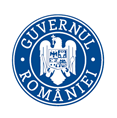 MINISTERUL SÃNÃTÃŢIIINSPECŢIA SANITARĂ DE STATStrada Cristian Popişteanu  nr.1-3, 010024,  Bucureşti, ROMANIATelefon: 021 / 3072557,  email iss1@ms.roRAPORTprivind rezultatele acţiunii tematice de control în unitățile de dializă publice şi privateAvând în vedere Planul naţional de acţiuni tematice de control în sănătate publică  2022 și ținând cont de atribuțiile Ministerului Sănătăţii privind controlul respectării  prevederilor legale în vigoare în ceea ce priveşte calitatea condiţiilor de acordare a servicilor de asistenţă medicală, Inspecția Sanitară de Stat a organizat şi coordonat  efectuarea acţiunii tematice de control privind verificarea respectării conformității unităților de dializă publice şi private la prevederile legale în vigoare, în perioada 16.08.2022 – 31.08.2022.Obiectivul acţiunii de inspecție și control în unitățile sanitare l-a constituit verificarea:- respectării prevederilor Ordinului MS nr. 1.315/2019 pentru modificarea Regulamentului de organizare şi funcţionare a unităţilor de dializă publice şi private, aprobat prin Ordinul ministrului sănătăţii nr. 1.718/2004;- respectării prevederilor Ordinului MS nr. 1.334/2022 privind aprobarea Planului de măsuri pentru organizarea spitalelor şi a unităţilor de dializă în contextul pandemiei de COVID-19 şi a Listei spitalelor şi unităţilor de dializă care asigură asistenţa medicală pentru pacienţi, cazuri confirmate şi suspecte de COVID-19, conform clasificării spitalelor în 3 niveluri de competenţă;- respectării prevederilor Ordinulului MS nr. 1101/2016 privind aprobarea Normelor de supraveghere, prevenire şi limitare a infecţiilor asociate asistenţei medicale în unităţile sanitare;-respectării prevederilor Ordinului M.S.nr. 1761/2021 pentru aprobarea Normelor tehnice privind curăţarea, dezinfecţia şi sterilizarea în unităţile sanitare publice şi private, evaluarea eficacităţii procedurilor de curăţenie şi dezinfecţie efectuate în cadrul acestora, procedurile recomandate pentru dezinfecţia mâinilor în funcţie de nivelul de risc, precum şi metodele de evaluare a derulării procesului de sterilizare şi controlul eficienţei acestuia, cu modificările și completările ulterioare;- respectării prevederilor HG nr. 856/2002 privind evidenţa gestiunii deşeurilor şi pentru aprobarea listei cuprinzând deşeurile, inclusiv deşeurile periculoase, cu modificările şi completările ulterioare;- respectării prevederilor conformității produselor biocide (avizare, etichetare, utilizare) la prevederile HG nr. 617/ 2014 privind stabilirea cadrului instituţional şi a unor măsuri pentru punerea în aplicare a Regulamentului (UE) nr. 528/2012 al Parlamentului European şi al Consiliului din 22 mai 2012 privind punerea la dispoziţie pe piaţă şi utilizarea produselor biocide;- respectării prevederilor HG nr. 1061/2008 privind transportul deşeurilor periculoase şi nepericuloase pe teritoriul României;- respectării Normelor tehnice privind gestionarea deşeurilor rezultate din activităţi medicale şi a Metodologiei de culegere a datelor pentru baza naţională de date privind deşeurile rezultate din activităţi medicale, conform Ordinului MS nr. 1226/2012.În cadrul acțiunii de control, la nivel national, au fost verificate 131 unități de dializă publice şi private, după cum urmează:83 unități de dializă publice 48 unități de dializă private  Cele 131 unități sanitare dețin autorizație sanitară de funcționare. Inspectorii sanitari au aplicat 58 sancțiuni contravenționale, după cum urmează:avertismente - 35nr. amenzi - 23valoare amenzi – 77.400 lei Neconformități pentru care au fost aplicate avertismente:- neefectuarea controlului antiepidemic al personalului medical complet conform prevederilor ordinului MS nr 1356/2020;- neefectuarea trimestrială a exudatului faringian a personalului angajat;- nu se asigurau în cantități suficiente echipamente sterile de protecție (halat, mască, galoși) pentru personalul care efectuează proceduri de conectare și deconectare a bolnavului cu cateter venos central la aparatul de dializă;- nerespectarea prevederilor Ordinului Ministerului Sănătății nr.1761/2021 actualizat, art.4, alin.5, anexa 2, cu privire la recoltarea o dată pe trimestru, a probelor de autocontrol, efectuate în paralel, pentru intercomparare;-  neasigurarea tuturor spațiilor și circuitelor funcționale în centrul de dializă, conform prevederilor anexei 2 la Ord. MS nr. 1718/2004, actualizat,(Ord MS 1315/2019);	- neefectuarea probelor bacteriologice, săptămânal: din tubulatura aparatelor, de pe aparate și de pe mâinile personalului, conform prevederilor anexei 4 Ord. MS nr. 1718/2004, actualizat, (Ord MS 1315/2019);- neprelevarea probelor bacteriologice, săptămânal: din apă, conform prevederilor anexei 4 Ord. MS nr.1718/2004;- nerespectarea frecvenței monitorizării sistemului de tratare a apei;- lipsa procedurilor care să cuprindă măsurile luate în cazul depășirii limitelor admise, conform anexei 5 la Ord. MS nr. 1718/2004, actualizat, (Ord MS 1315/2019);- nemonitorizarea consumului de antibiotice din unitatea sanitară, conform Ord.MS1101/2016, cap II, atribuțiile medicului resposabil cu antibioterapia, punctul 9;- nerespectarea planului anual de supraveghere, prevenire şi limitare a infecțiilor asociate asistenței medicale și planul de autocontrol, din punct de vedere al ritmului de prelevare a probelor bacteriologice;- nerespectarea normelor în vigoare, în scopul prevenirii şi combaterii bolilor transmisibile;- nerespectarea ritmicității controlului bacteriologic în stația de hemodializă conform Ord.M.S nr. 1718/2004 cu completările și modificarile ulterioare;- nerespectarea ritmicităţii efectuării controlul epidemic al personalului, în conformitate cu prevederile OMS 1718/2004 cu modificările şi completările ulterioare;- nemonitorizarea termică a frigiderului de depozitare temporară a deşeurilor medicale, în conformitate cu prevederile OMS 1226/2012 cu modificările şi completările ulterioare;- reutilizarea articolelor şi materialelor sanitare de unică folosinţă;- fișele de post ale angajaților nu cuprind atribuțiile prevăzute în Ord. M.S. nr. 1101/2016.Neconformități pentru care au fost aplicate amenzi contravenționale:- nerespectarea regimului produselor biocide stabilit de normele în vigoare;- neasigurarea şi neutilizarea materialelor necesare ambalării în vederea transportului lenjeriei şi inventarului moale curat/murdar;- nerespectarea condiţiilor de depozitare temporară a deşeurilor provenite din activităţile medicale, în conformitate cu reglementările legale în vigoare;- necunoaşterea şi neaplicarea  de către personalul auxiliar sanitar a tehnicilor şi procedurilor de curăţenie şi dezinfecţie;- nerespectarea precauțiunilor universale și a protocoalelor de lucru de către personalul medico-sanitar (prin igiena necorespunzătoare a mâinilor – unghii lungi, vopsite, bijuterii);- neasigurarea, la nivelul unităţii sanitare a medicamentelor, materialelor sanitare şi reactivilor, necesare asigurării unui act medical de calitate;- neîndeplinirea măsurilor, a recomandărilor şi a termenelor stabilite de către persoanele împuternicite din cadrul autorităţii de sănătate publică teritoriale;- neasigurarea echipamentului de protecţie complet pentru personalul medico-sanitar în conformitate cu normele în vigoare;- existenţa şi/sau utilizarea produselor biocide, dispozitivelor medicale de clasa II a) şi b), a reactivilor, a materialelor sanitare şi articolelor de unică folosinţă, a medicamentelor şi/sau substanţelor terapeutice cu termen de valabilitate expirat;- neaplicarea de către personalul medico-sanitar şi conducerea unităţilor sanitare a măsurilor antiepidemice de prevenire şi control al răspândirii infecţiilor.ASPECTE CONSTATATEI.Referitor la verificările care vizează respectarea prevederilor Ordinului MS nr.1315/2019 pentru modificarea Regulamentului de organizare şi funcţionare a unităţilor de dializă publice şi private, aprobat prin Ordinul ministrului sănătăţii nr. 1.718/2004 inspectorii sanitari au identificat neconformități, iar cel mai des întâlnite au fost următoarele:în 2% din unitățile sanitare nu se respecta structura funcțională autorizată (jud. Botoșani - 1 unitate sanitară, jud. Sibiu - 1 unitate sanitară, jud. Iași - 1 unitate sanitară);în 6% din unitățile sanitare nu se asigura o structură minimă a spațiilor (Jud. Botoșani-1 unitate sanitară, jud. Caraș- Severin-1 unitate sanitară, jud. Hunedoara – 1 unitate sanitară; jud. Neamț- 1 unitate sanitară; jud. Satu Mare - 1 unitate sanitară; jud. Sibiu - 1 unitate sanitară; jud. Vaslui - 1 unitate sanitară; jud. Vrancea –1 unitate sanitară);în 2% din unitățile sanitare nu se asigura dotarea minimă (jud. Buzău - 1 unitate sanitară, Jud. Caraș- Severin 1 unitate sanitară, jud. Dolj  - 1 unitate sanitară);în 3% din unitățile sanitare nu erau respectate condițiile de încadrare cu personal (Jud.Dâmbovița - 2 unități sanitare, Jud. Caraș-Severin- 1 unitate sanitară);în 6% din unitățile sanitare nu se efectua în mod corespunzător dezinfecţia mediului cu ajutorul lămpilor UV bactericide, montate în sălile de dializă (jud. Botoșani - 3 unități sanitare, jud. Călărași - 2 unități sanitare, jud. Covasna -  2 unități sanitare, jud. Iași -1 unitate sanitară; jud. Vrancea – 1 unitate sanitară); în 25% din unitățile sanitare nu se respecta ritmul săptămânal de prelevare a probelor bacteriologice din apă (jud.Argeș– 3 unități sanitare; Jud. Bacău-4 unități sanitare; Jud. Botoșani-1 unitate sanitară; jud. Buzău-1 unitate sanitară; Jud.Caraș-Severin-1 unitate sanitară; Jud.Călărași-1 unitate sanitară; jud. Dâmbovița-3 unități sanitare, Jud. Harghita-3 unități sanitare; jud. Hunedoara - 1 unitate sanitară ; jud.Iași – 3 unități sanitare, jud. Mehedinți - 1 unitate sanitară, jud. Neamț – 2 unități sanitare, jud. Sibiu - 1 unitate sanitară, jud. Vaslui – 2 unități sanitare, jud. Valcea – 1 unitate sanitară, jud. Vrancea - 1 unitate sanitară, jud. Valcea – 1 unitate sanitară, mun. București – 2 unități sanitare).în  27% din unitățile sanitare nu se respecta ritmul săptămânal de prelevare a probelor bacteriologice din tubulatura aparatelor (Jud. Bacău-2 unități sanitare, Jud.Botoșani-1 unitate sanitară, Jud.Buzău-1 unitate sanitară, Jud.Caraș-1 unitate sanitară; Jud.Călărași-1 unitate sanitară; Jud. Dâmbovița-3 unități sanitare; Jud. Harghita-3 unități sanitare, jud. Hunedoara – 1 unitate sanitară, jud. Iași – 3 unități sanitare, jud. Maramureș - 1 unitate sanitară, jud. Mehedinți - 1 unitate sanitară, jud. Sibiu - 1 unitate sanitară, jud. Vâlcea - 1 unitate sanitară, jud. Vrancea - 2 unități sanitare).în  23% din unitățile sanitare nu se respecta ritmul săptămânal de prelevare a probelor bacteriologice de pe aparate (Jud.Botoșani-1 unitate sanitară, Jud.Buzău-1 unitate sanitară; jud. Brasov-1 unitate sanitară, Jud.Caraș-Severin-1 unitate sanitară; jud. Dâmbovița-3 unități sanitare, Jud. Harghita-3 unități sanitare, jud. Hunedoara – 1 unitate sanitară, jud. Iași – 3 unități sanitare, jud. Maramureș – 1 unitate sanitară, jud. Mehedinți -1 unitate sanitară, jud. Neamț – 2 unități sanitare, jud. Sibiu – 1 unitate sanitară, jud. Valcea- 1 unitate sanitară, mun. București - 1 unitate sanitară).în  22% din unitățile sanitare nu se respecta ritmul săptămânal de prelevare a probelor bacteriologice de pe mâinile personalului (Jud.Botoșani-1 unitate sanitară, Jud.Buzău -1 unitate sanitară; Jud.Caraș-Severin-1 unitate sanitară, jud. Dâmbovița-3 unități sanitare, Jud. Harghita-3 unități sanitare, jud. Hunedoara – 1 unitate sanitară, jud. Iași – 3 unități sanitare, jud. Maramureș – 1 unitate sanitară, jud. Mehedinți - 1 unitate sanitară, jud. Neamț – 2 unități sanitare, jud. Sibiu – 1 unitate sanitară, jud. Valcea – 1 unitate sanitară, mun. București – 1 unitate sanitară).în 60% din unitățile sanitare nu a fost efectuat în ritm lunar, exsudatul faringian în cadrul controlului anti-epidemic al personalului medical (Jud.Bacău-3 unități sanitare, Jud. Botosani-1 unitate sanitară, Jud.Brasov-2 unități sanitare; Jud. Braila- 2 unități sanitare, Jud.Cluj- 2 unități sanitare, Jud. Constanta- 6 unități sanitare, Jud. Dambovita-3 unități sanitare, Jud. Dolj- 1 unitate sanitară, Jud. Giurgiu-1 unitate sanitară, Jud. Gorj- 2 unități sanitare, Jud. Harghita - 5 unități sanitare, jud. Hunedoara – 3 unități sanitare, jud. Maramureș – 1 unitate sanitară, jud. Mehedinți – 1 unitate sanitară, Jud. Mureș – 3 unități sanitare, Jud. Neamț – 2 unități sanitare , jud. Olt – 3 unități sanitare, jud. Prahova – 4 unități sanitare, jud. Sălaj – 2 unități sanitare, jud. Sibiu – 4 unități sanitare, jud. Timiș – 5 unități sanitare,  jud. Tulcea – 1 unitate sanitară,  jud. Vaslui – 2 unități sanitare , jud. Vâlcea – 1 unitate sanitară , mun. bucurești – 1 unitate sanitară).în 23% din unitățile sanitare nu a fost efectuat în ritm semestrial, în cadrul  controlului anti-epidemic al personalului medical, determinarea prezenţei AgHbs (jud. Bacău - 1 unitate sanitară; jud. Brasov-1 unitate sanitară, Jud. Constanta- 6 unități sanitare; Jud. Dambovita-3 unități sanitare, Jud. Dolj- 2 unități sanitare, Jud. Giurgiu-1 unitate sanitară, Jud. Gorj- 1 unitate sanitară, Jud. Maramureș – 1 unitate sanitară , jud. Neamț - 2 unități sanitare, jud. Prahova – 2 unități sanitare, jud. Sălaj – 2 unități sanitare , jud. Sibiu – 1 unitate sanitară, jud. Suceava – 4 unități sanitare, jud. Tulcea – 1 unitate sanitară, jud. Vaslui – 3 unități sanitare, jud. Vâlcea – 1 unitate sanitară). în 25% din unitățile sanitare nu a fost efectuat în ritm semestrial , în cadrul  controlului anti-epidemic al personalului medical, determinarea anticorpilor anti-HB (Jud. Bacau- 2 unități sanitare; Jud. Brasov-1 unitate sanitară; Jud. Constanta- 6 unități sanitare; Jud. Dambovita-3 unități sanitare, Jud. Dolj- 2 unități sanitare; Jud. Giurgiu-1 unitate sanitară, Jud. Gorj- 1 unitate sanitară, Jud. Maramureș – 1 unitate sanitară,  jud. Mehedinți -  1 unitate sanitară, jud. Neamț – 3 unități sanitare, jud. Prahova – 2 unități sanitare , jud. Sălaj – 3 unități sanitare,  jud. Suceava – 2 unități sanitare , Jud. Timiș – 2 unități sanitare, jud. Tulcea – 1 unitate sanitară, jud. Vaslui – 2 unități sanitare,  jud. Valcea-  1 unitate sanitară).în 32% din unitățile sanitare nu a fost efectuat în ritm semestrial, în cadrul  controlului anti-epidemic al personalului medical, analiza serologică RBW  (Jud. Bacau-4 unități sanitare, Jud. Brasov-1 unitate sanitară, Jud. Constanta- 6 unități sanitare; Jud. Dambovita-3 unități sanitare, Jud. Dolj- 2 unități sanitare, Jud. Giurgiu-1 unitate sanitară; Jud. Gorj- 1 unitate sanitară, Jud. Maramureș – 1 unitate sanitară, Jud. Neamț – 2 unități sanitare, jud. Prahova – 2 unități sanitare, jud. Sălaj – 2 unități sanitare,  jud. Sibiu - 1 unitate sanitară, jud. Suceava – 1 unitate sanitară , jud. Timiș – 5 unități sanitare, jud. Tulcea – 1 unitate sanitară, jud. Vaslui – 1 unitate sanitară,  jud. Vâlcea – 1 unitate sanitară). în 27% din unitățile sanitare nu a fost efectuat în ritm semestrial , în cadrul  controlului anti-epidemic al personalului medical, analiza examenului de urină (jud. Bacău- 2 unități sanitare, Jud. Brașov-1 unitate sanitară, Jud. Constanța- 6 unități sanitare; Jud. Dambovita-3 unități sanitare; Jud. Dolj- 2 unități sanitare; Jud. Giurgiu-1 unitate sanitară, Jud. Gorj- 1 unitate sanitară, Jud. Maramureș – 3 unități sanitare, jud. Prahova – 2 unități sanitare, jud. Sălaj – 2 unități sanitare, jud. Sibiu – 1 unitate sanitară,  jud. Suceava – 1 unitate sanitară, jud. Timiș – 5 unități sanitare, jud. Tulcea – 1 unitate sanitară, jud. Vaslui - 2 unități sanitare, jud. Vâlcea – 1 unitate sanitară).în 28% din unitățile sanitare nu a fost efectuat în ritm semestrial, în cadrul  controlului anti-epidemic al personalului medical, analiza transaminazelor (Jud.Bacau-1 unitate sanitară; Jud. Brasov-1 unitate sanitară; Jud. Constanta - 6 unități sanitare; Jud. Dambovita-3 unități sanitare; Jud. Dolj- 2 unități sanitare, Jud. Giurgiu-1 unitate sanitară; Jud. Gorj- 1 unitate sanitară; Jud. Maramureș- 1 unitate sanitară , jud. Neamț – 2 unități sanitare,  jud. Prahova – 2 unități sanitare, jud. Sălaj – 2 unități sanitare, jud. Sibiu- 1 unitate sanitară,  jud. Suceava – 1 unitate sanitară, jud. Timiș – 4 unități sanitare, jud. Tulcea – 1 unitate sanitară, jud. Vaslui – 2 unități sanitare, jud. Vâlcea – 1 unitate sanitară).  în 75% din unitățile sanitare nu a fost efectuat un examen ginecologic și de secreție vaginală, o dată la 3 - 6 luni, la personalul medical  de sex feminin (Jud. Bacau-3 unități sanitare; jud. Botosani-2 unități sanitare, Jud. Brasov-2 unități sanitare; Jud. Constanta- 5 unități sanitare, Jud. Dambovita-3 unități sanitare, Jud. Dolj- 3 unități sanitare, Jud. Giurgiu-1 unitate sanitară, Jud. Gorj-3 unități sanitare, jud. Hunedoara – 5 unități sanitare, jud. Ialomița -  2 unități sanitare, jud. Maramureș – 1 unitate sanitară, jud. Mehedinți – 1 unitate sanitară,  Jud. Mureș – 3 unități sanitare, jud. Neamț – 3 unități sanitare,  jud. Olt – 3 unități sanitare,  jud. Prahova – 3 unități sanitare , jud. Sălaj – 2 unități sanitare, jud. Sibiu -  4 unități sanitare, jud. Suceava -1 unitate sanitară,  jud. Timiș – 5 unități sanitare, jud. Tulcea – 2 unități sanitare, jud. Vaslui – 2 unități sanitare, jud. Valcea- 1 unitate sanitară,   mun. București – 2 unități sanitare). Într-o unitate sanitară nu a fost efectuată determinarea markeri-lor infecției cu HB.HC, HIV, fiind obligatorie pentru toți bolnavii dializați la instituirea tratamentului prin dializă, în cadrul controlului anti-epidemic al bolnavilor dializați (jud. Prahova).în 4% din unitățile sanitare nu se respectau normele de calitate a apei, se referă la puritatea chimică şi la puritatea microbiologică, frecvenţa de urmărire a calităţii microbiologice a apei în perioadele de validare şi de monitorizare, frecvenţa de urmărire a calităţii chimice a apei în perioadele de validare şi de monitorizare (jud. Iași – 1 unitate sanitară, jud Vaslui – 1 unitate sanitară, jud. Vâlcea – 1 unitate sanitară, jud Vrancea – 1 unitate sanitară).II.Referitor la verificările care vizează respectarea prevederilor Ordinului nr. 1.334/2022 privind aprobarea Planului de măsuri pentru organizarea spitalelor şi a unităţilor de dializă în contextul pandemiei de COVID-19 şi a Listei spitalelor şi unităţilor de dializă care asigură asistenţa medicală pentru pacienţi, cazuri confirmate şi suspecte de COVID-19, conform clasificării spitalelor în 3 niveluri de competenţă, inspectorii sanitari au identificat neconformități, iar cel mai des întâlnite au fost următoarele:în 4% din unitățile sanitare nu a  elaborat planul de rezilienţă  faţă de recrudescenţa COVID-19 (jud. Gorj- 1 unitate sanitară, jud. Satu Mare - 1 unitate sanitară, jud. Teleorman- 1 unitate sanitară, jud. Vrancea – 1 unitate sanitară).III. Referitor la verificările care vizează respectarea prevederilor Ordinul MS nr. 1761/2021 cu modificările și completările ulterioare, inspectorii sanitari au identificat neconformități, iar cel mai des întâlnite au fost următoarele:în 5% din unitățile sanitare nu au implementat și monitorizat programul de curățenenie și dezinfecție ( jud. Caraș-Severin - 1 unitate sanitară, jud. Iași – 2 unități sanitare; mun. București – 1 unitate sanitară). în 5% din unitățile sanitare nu exista spaţiu special destinat pentru produse și ustensile aflate în rulaj și pregătirea activității de curățenie, precum și pentru depozitarea/dezinfecția ustensilelor și materialelor utilizate (jud. Arad- 1 unitate sanitară, jud. Bistrița-Năsăud-   1 unitate sanitară, jud. Caraș-Severin- 1 unitate sanitară, jud. Sălaj – 1 unitate sanitară, jud Vaslui – 1 unitate sanitară).IV. Referitor la verificarea respectării normelor de supraveghere, prevenire şi limitare a infecţiilor asociate asistenţei medicale în unităţile sanitare aprobate prin Ordinul nr. 1101/ 2016în 8% din unitățile sanitare nu era implementat Registrul electronic unic de monitorizare al IAAM, la nivel de unitate sanitară (jud. Alba - 1 unitate sanitară, jud. Harghita - 2 unități sanitare, jud. Sibiu - 2 unități sanitare, jud. Teleorman - 2 unități sanitare, jud. Vrancea - 1 unitate sanitară).în 3% din unitățile sanitare nu era întocmit planul anual de supraveghere, prevenire şi limitare a infecţiilor asociate asistenţei medicale (jud. Harghita -     2 unități sanitare, jud. Prahova – 1 unitate sanitară).în 6% din unitățile sanitare nu era respectat planul anual de supraveghere, prevenire şi limitare a infecţiilor asociate asistenţei medicale (jud. Călărași - 1 unitate sanitară, jud. Harghita - 2 unități sanitare, jud. Prahova - 1 unitate sanitară).în 5% din unitățile sanitare nu era respectat planul de autocontrol (jud. Brașov - 1 unitate sanitară, jud. Caraș-Severin - 1 unitate sanitară, jud. Călărași - 2 unități sanitare, jud Neamț - 1 unitate sanitară, jud. Prahova - 1 unitate sanitară).în 45% din unitățile sanitare nu se testează cel puţin o dată pe trimestru probele recoltate in cadrul planului de autocontrol sunt efectuate în paralel, pentru intercomparare, la laboratoarele direcţiilor de sănătate publică judeţene şi a municipiului Bucureşti (jud. Alba - 2 unități sanitare, jud. Argeș - 1 unitate sanitară, jud. Botoșani - 1 unitate sanitară, jud. Brașov - 1 unitate sanitară, jud. Buzău - 3 unități sanitare, jud. Caraș-Severin - 1 unitate sanitară, jud. Călărași - 1 unitate sanitară, jud. Cluj - 4 unități sanitare, jud. Constanța - 2 unități sanitare, jud. Dâmbovița - 3 unități sanitare, jud. Giurgiu - 1 unitate sanitară, jud. Gorj - 3 unități sanitare, jud. Harghita - 2 unități sanitare, jud. Hunedoara - 2 unități sanitare, jud. Iași - 1 unitate sanitară, jud. Maramureș - 1 unitate sanitară, jud. Mureș - 3 unități sanitare, jud Neamț 4 unități sanitare, jud. Olt - 1 unitate sanitară, jud. Sălaj - 2 unități sanitare,   jud. Sibiu- 1 unitate sanitară, jud. Tulcea - 1 unitate sanitară, jud. Vaslui - 3 unități sanitare).în 6% din unitățile sanitar Fișele de post nu cuprindeau responsabilitățile și sarcinile specifice atribuite fiecărui angajat în parte, conform prevederilor Ord.1101/2016 (jud. Bacău - 1 unitate sanitară, jud. Dolj - 1 unitate sanitară, jud. Prahova - 3 unități sanitare, jud. Vaslui – 1 unități sanitare, jud. Vrancea – 1 unitate sanitară). 